Publicado en Monterrey, Nuevo León el 01/03/2019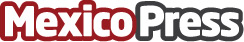 Inicia consulta para revisión de Plan Estratégico de Nuevo LeónLos habitantes de Nuevo León podrán priorizar o proponer temas en 8 ámbitos estatales dentro de una encuesta en línea disponible por 50 díasDatos de contacto:Guillermo Zenizo Lindsey+5218111157951Nota de prensa publicada en: https://www.mexicopress.com.mx/inicia-consulta-para-revision-de-plan Categorías: Sociedad Solidaridad y cooperación Nuevo León http://www.mexicopress.com.mx